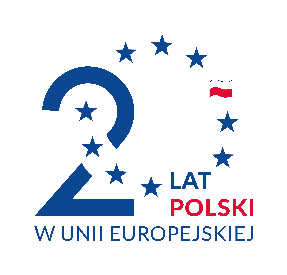 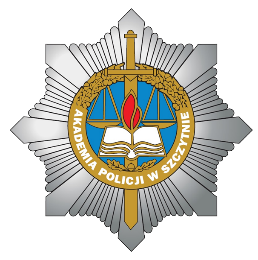 Szczytno, 26 czerwca 2024 r.L.dz.: ZZP – 506/2024 	INFORMACJAO WYBORZE OFERTY NAJKORZYSTNIEJSZEJ w postępowaniu nr 01/SIR/24 
na kompleksową dostawę gazu ziemnego wysokometanowego  (grupa E) do budynków należących do Akademii Policji w SzczytnieW postępowaniu o udzielenie zamówienia prowadzonym w trybie podstawowym nr 01/SIR/24 
w dniu 21 czerwca 2024 r. złożono 1 ofertę.Zamawiający działając na podstawie art. 253 ust. 1 i 2 ustawy z dnia 11 września 2019 r. Prawo zamówień publicznych (tekst jednolity Dz. U. z 2023 r. poz. 1605 z późn. zm.) zwanej dalej ustawą Pzp informuje, iż w prowadzonym postępowaniu, jako najkorzystniejsza została wybrana oferta Wykonawcy: PGNiG Obrót Detaliczny Sp. z o.o., ul. Jana Kazimierza 3, 01-248 Warszawa (oferta nr 1). Cena brutto wybranej oferty (łącznie z podatkiem VAT) wynosi: 347 128,50 zł.Wybrana oferta spełnia wymagania Specyfikacji Warunków Zamówienia oraz ustawy Pzp i w wyniku oceny ofert według kryteriów uzyskała 100,00 pkt.Umowa z wybranym Wykonawcą zostanie zawarta zgodnie z art. 308 ust. 2 ustawy Pzp, w terminie nie krótszym niż 5 dni od dnia przesłania zawiadomienia o wyborze  najkorzystniejszej oferty. W związku z powyższym, umowa zostanie zawarta w dniu 02.07.2024 r.	p.o. Kanclerza	Akademii Policji  w Szczytnie	asp. Anna Pepłowska